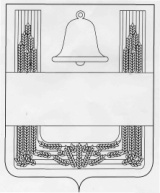 ЛИПЕЦКАЯ ОБЛАСТЬПОСТАНОВЛЕНИЕАДМИНИСТРАЦИИ ХЛЕВЕНСКОГО                                        МУНИЦИПАЛЬНОГО РАЙОНА     19.03.2018г.                               с. Хлевное                                         № 116          В соответствии с постановлением администрации района от 19 сентября 2013 года №366 «Об утверждении муниципальной Программы Хлевенского района «Создание условий для развития экономики Хлевенского муниципального района на 2014-2020 годы», решением Совета депутатов Хлевенского муниципального района от 19.12.2017 г. № 139 «О «Районном бюджете Хлевенского муниципального района на 2018 год и на плановый период 2019 и 2020 годов »  администрация района ПОСТАНОВЛЯЕТ:          1. Утвердить Порядок отбора юридических лиц и индивидуальных предпринимателей для предоставления субсидий на возмещение части затрат, связанных с приобретением автомобильного топлива для доставки товаров и заказов сельскому населению (кроме районного центра) на 2018 год (приложение 1).          2. Утвердить Порядок предоставления и возврата субсидий на возмещение части затрат, связанных с приобретением автомобильного топлива юридическими лицами и индивидуальными предпринимателями для доставки товаров  и заказов сельскому населению (кроме районного центра), на 2018 год  (приложение 2).          3. Утвердить состав комиссии по проведению отбора юридических лиц и индивидуальных предпринимателей для предоставления субсидий на возмещение части затрат (приложение 3)          4. Считать утратившим силу постановление администрации Хлевенского муниципального района от 01 июня  2017  года № 262  «Об утверждении Порядков отбора и предоставления субсидий в соответствии с муниципальной программой о создании условий для развития экономики Хлевенского муниципального района  на 2014-2020 годы».5.  Настоящее постановление вступает в силу с момента его подписания.6. Отделу экономики и развития малого бизнеса администрации района (Жеребятьева Л.Р.) опубликовать настоящее постановление в районной газете «Донские вести».          7. Контроль за исполнением настоящего постановления возложить на заместителя главы   администрации района Коротких М.И.Глава администрации   района                                                           М.А.Лисов  Л.Р.Жеребятьева  2-24-13Приложение 1к постановлениюадминистрации Хлевенскогомуниципального района«Об утверждении Порядков отбора и предоставления субсидий в соответствии с муниципальной программой о создании условий для развития экономики Хлевенского муниципального района на 2014-2020 годы» ПОРЯДОКОТБОРА  ЮРИДИЧЕСКИХ ЛИЦ И ИНДИВИДУАЛЬНЫХ ПРЕДПРИНИМАТЕЛЕЙ ДЛЯ ПРЕДОСТАВЛЕНИЯ  СУБСИДИЙ НА ВОЗМЕЩЕНИЕ ЧАСТИ ЗАТРАТ, СВЯЗАННЫХ С ПРИОБРЕТЕНИЕМ АВТОМОБИЛЬНОГО ТОПЛИВА ДЛЯ ДОСТАВКИ ТОВАРОВ И ЗАКАЗОВ СЕЛЬСКОМУ НАСЕЛЕНИЮ (КРОМЕ РАЙОННОГО ЦЕНТРА), НА 2018 ГОД1. Настоящий порядок устанавливает условия и критерии отбора юридических лиц и индивидуальных предпринимателей, осуществляющих торговое и бытовое обслуживание в сельских населенных пунктах  (кроме районного центра), для предоставления субсидий из местного бюджета на возмещение части затрат, связанных с: 1.1. Приобретением автомобильного топлива для:- организации развозной торговли в сельских населенных пунктах, не имеющих стационарной торговой сети, и (или) имеющих стационарные предприятия, в которых  радиус пешеходной доступности до стационарного предприятия превышает ;- сбора и доставки заказов сельского населения при оказании бытовых услуг (далее - возмещение части затрат, связанных с приобретением автомобильного топлива).2. Отбор заявок осуществляет  комиссия. Решение комиссии оформляется протоколом.3. Претенденты на участие в отборе предоставляют:3.1. По всем направлениям предоставления субсидий, указанных в пункте 1.1 настоящего Порядка:	- заявку на участие в отборе (приложение 1);- анкету участника отбора (приложение 2);- копии учредительных документов (для юридических лиц) или свидетельство о регистрации индивидуального предпринимателя без образования юридического лица (для ПБОЮЛ);- копию выписки из единого государственного реестра юридических лиц (для юридических лиц) или копию выписки из единого государственного реестра индивидуальных предпринимателей (для ПБОЮЛ);- сведения о квалификационных, организационных и технических возможностях участника отбора (приложение 3);- подтверждение налогового органа об отсутствии просроченной задолженности по платежам в бюджет и внебюджетные фонды (если деятельность уже ведется);3.2. По возмещению части затрат, связанных с приобретением автомобильного топлива:- копии технических и санитарных паспортов на автотранспортные средства (для организации развозной торговли и доставки пищевых продуктов в стационарную сеть), копии договоров на аренду или оказание транспортных услуг; - список сельских населенных пунктов, в которых участник отбора намерен осуществлять торговое и (или) бытовое обслуживание;-  маршруты организации развозной торговли в сельских населенных пунктах, не имеющих стационарной торговой сети, и (или) имеющих стационарные предприятия, в которых  радиус пешеходной доступности до стационарного предприятия превышает ; маршруты сбора и доставки заказов сельского населения при оказании бытовых услуг;- обязательные перечни продовольственных товаров и бытовых услуг (приложения 4,5);- копии договоров или проектов договоров на оказание бытовых услуг (в случае не предоставления этих услуг участником отбора);4. Критериями отбора являются:4.1. При организации развозной торговли в населенных пунктах, не имеющих стационарной торговой сети, и (или) имеющих стационарные предприятия, в которых  радиус пешеходной доступности до стационарного предприятия превышает :- периодичность обслуживания населенных пунктов;- размер средней торговой надбавки на обязательный перечень продовольственных товаров при организации развозной торговли;4.2. При сборе и доставке заказов сельского населения при оказании бытовых услуг (кроме районного центра);- периодичность обслуживания населенных пунктов;- минимальные сроки исполнения заказов на обязательный перечень бытовых услуг;	5. Победителем (лицом, которому предоставляется субсидия) признается участник, предложивший лучшие условия по критериям отбора, которыми являются:- для периодичности обслуживания населенных пунктов – наибольшее значение;	- для сроков исполнения заказов на обязательный перечень бытовых услуг - наименьшее значение;	- для количества населенных пунктов, в которых участник намеревается осуществлять продажу товаров, - наибольшее значение.	6. По результатам отбора с победителем заключается договор на предоставление субсидий. Приложение  1к Порядку отбора юридических лиц и индивидуальных предпринимателей для предоставления субсидий на возмещение части затрат, связанных с приобретением автомобильного топлива для доставки
 товаров и заказов сельскому населению, (кроме районного центра) на 2018 годЗАЯВКА НА УЧАСТИЕ В ОТБОРЕ(по организации развозной торговли)    Ознакомившись с условиями отбора  на предоставление субсидий на возмещения части затрат, связанных с приобретением автомобильного топлива, для организации развозной торговли в населенных пунктах, не имеющих стационарной торговой сети, и (или) имеющих стационарные предприятия, в которых  радиус пешеходной доступности до стационарного предприятия превышает , заявитель_________________________________________________________________________________желает участвовать в отборе.Заявитель подтверждает,  что  вся  информация,  содержащаяся  в  заявке  и прилагаемых к ней  документах,  является  подлинной,  и  не  возражает  против доступа к ней всех заинтересованных лиц.   	 Перечень прилагаемых к заявке документов:1) анкета;2) копии учредительных документов (для юридических лиц) либо свидетельство о регистрации индивидуального предпринимателя без образования юридического лица (для ПБОЮЛ);3) копия выписки из единого  государственного реестра юридических лиц (для юридических лиц)  или копия выписки из единого государственного реестра индивидуальных предпринимателей (для ПБОЮЛ);4) сведения    о   квалификационных,    организационных   и    технических возможностях участника отбора;5) подтверждение    налогового   органа   об    отсутствии    просроченной задолженности по платежам в бюджет и внебюджетные фонды;6) копии технических и санитарных паспортов на автотранспортные средства, копии договоров на аренду или оказание транспортных услуг; 7) список сельских населенных пунктов, в которых участник отбора обязуется осуществлять торговое обслуживание;8) маршруты организации развозной торговли в сельских населенных пунктах, не имеющих стационарной торговой сети, и (или) имеющих стационарные предприятия, в которых  радиус пешеходной доступности до стационарного предприятия превышает ;9) обязательный перечень продовольственных товаров при организации развозной торговли.В   случае   предоставления    участником иных  документов указываются  эти документы.Руководитель организации            ____________________/ __________________                                                                    (подпись)                        (расшифровка подписи)Главный бухгалтер                         ___________________/ ___________________                                                                                                                (подпись)                            (расшифровка подписи)М.П.ЗАЯВКА НА УЧАСТИЕ В ОТБОРЕ(по сбору и доставки заказов населению)    Ознакомившись с условиями отбора на предоставление субсидий на возмещения части затрат, связанных с приобретением автомобильного топлива для сбора и доставки заказов сельского населения при оказании бытовых услуг (кроме районного центра), заявитель_______________________________________________________________________________________желает участвовать в отборе.Заявитель подтверждает,  что  вся  информация,  содержащаяся  в  заявке  и прилагаемых к ней  документах,  является  подлинной,  и  не  возражает  против доступа к ней всех заинтересованных лиц.    Перечень прилагаемых к заявке документов:1) анкета;2) копии учредительных документов (для юридических лиц) либо свидетельство о регистрации индивидуального предпринимателя без образования юридического лица (для ПБОЮЛ);3) копия выписки из единого  государственного реестра юридических лиц (для юридических лиц)  или копия выписки из единого государственного реестра индивидуальных предпринимателей (для ПБОЮЛ);4) сведения    о   квалификационных,    организационных   и    технических возможностях участника отбора;5) подтверждение    налогового   органа   об    отсутствии    просроченной задолженности по платежам в бюджет и внебюджетные фонды;6) список сельских населенных пунктов, в которых участник отбора обязуется осуществлять бытовое обслуживание;7) маршруты сбора и доставки заказов сельского населения при оказании бытовых услуг;8) обязательный перечень бытовых услуг; 9) копии договоров или проектов договоров на оказание бытовых услуг (в случае не предоставления этих услуг участником отбора);В   случае   предоставления    участником иных  документов указываются  эти документы.Руководитель организации            ____________________/ __________________                                                                                               (подпись)                             (расшифровка подписи)Главный бухгалтер                         ___________________/ ___________________                                                                     (подпись)                        (расшифровка подписи) М.П.Приложение  2к Порядку отбора юридических лиц и индивидуальных предпринимателей для предоставления субсидий на возмещение части затрат, связанных с приобретением автомобильного топлива для доставки
 товаров и заказов сельскому населению (кроме районного центра) на 2018 годАНКЕТА(для юридических лиц)Руководитель организации            ____________________/ __________________                                                                                               (подпись)                             (расшифровка подписи)Главный бухгалтер                         ___________________/ ___________________                                                                                               (подпись)                             (расшифровка подписи) М.П.АНКЕТА(для индивидуальных предпринимателей без образования юридического лица)Индивидуальный предприниматель              ____________________/          ____________________                                                                                               (подпись)                                                   (расшифровка подписи) М.ППриложение 3к Порядку  отбора юридических лиц и индивидуальных предпринимателей для предоставления субсидий на возмещение части затрат, связанных с приобретением автомобильного топлива для доставки
 товаров и заказов сельскому населению (кроме районного центра) на 2018 годСВЕДЕНИЯО КВАЛИФИКАЦИОННЫХ, ОРГАНИЗАЦИОННЫХИ ТЕХНИЧЕСКИХ ВОЗМОЖНОСТЯХ УЧАСТНИКА ОТБОРАРуководитель организации            ____________________/ __________________                                                                                               (подпись)                             (расшифровка подписи)Главный бухгалтер                         ___________________/ ___________________                                                                                               (подпись)                             (расшифровка подписи) М.П.Приложение 4к Порядку отбора юридических лиц и индивидуальных предпринимателей для предоставления субсидий на возмещение части затрат, связанных с приобретением автомобильного топлива для доставки
 товаров и заказов сельскому населению(кроме районного центра) на 2018 годОбязательный  перечень продовольственных товаровпри организации развозной торговли в населенных пунктах ____________________________________________(Участник отбора)_____________________________________________________муниципального районаРуководитель организации            ____________________/ __________________                                                                       (подпись)                             (расшифровка подписи)Главный бухгалтер                         ___________________/ ___________________                                                                                               (подпись)                             (расшифровка подписи) М.П.Приложение 5к Порядку о проведении отбора юридических лиц и индивидуальных предпринимателей для предоставления субсидий на возмещение части затрат, связанных с приобретением автомобильного топлива для доставки
 товаров и заказов сельскому населению (кроме районного центра) на 2018 годОбязательный  перечень бытовых услуг, оказываемых_________________________________________(Участник отбора)_________________________________муниципального районаРуководитель организации            ____________________/ __________________                                                                                               (подпись)                             (расшифровка подписи)Главный бухгалтер                         ___________________/ ___________________                                                                                               (подпись)                             (расшифровка подписи) М.П.Приложение 2к постановлениюадминистрации Хлевенскогомуниципального района«Об утверждении Порядков отбора и предоставления субсидий в соответствии с муниципальной программой о создании условий для развития экономики Хлевенского муниципального района на 2014-2020 годы» ПОРЯДОКПРЕДОСТАВЛЕНИЯ И ВОЗВРАТА СУБСИДИЙ НА ВОЗМЕЩЕНИЕ ЧАСТИ ЗАТРАТ, СВЯЗАННЫХ С ПРИОБРЕТЕНИЕМ АВТОМОБИЛЬНОГО ТОПЛИВА ЮРИДИЧЕСКИМИ ЛИЦАМИ И ИНДИВИДУАЛЬНЫМИ ПРЕДПРИНИМАТЕЛЯМИ ДЛЯ ДОСТАВКИ ТОВАРОВ И ЗАКАЗОВ СЕЛЬСКОМУ НАСЕЛЕНИЮ (КРОМЕ РАЙОННОГО ЦЕНТРА), НА 2018 ГОД1. Настоящий Порядок определяет условия предоставления и возврата субсидий, связанных с приобретением автомобильного топлива юридическими лицами и индивидуальными предпринимателями, механизм их распределения в 2018 году в рамках реализации мероприятий Подпрограммы «Повышение качества торгового и бытового обслуживания сельского населения Хлевенского муниципального района Липецкой области на 2014-2020 годы».2. Субсидии предоставляются на возмещение части затрат юридических лиц и индивидуальных предпринимателей, осуществляющих торговое и бытовое обслуживание в сельских населенных пунктах, кроме районного центра, направленных на приобретение:1) автомобильного топлива для: - организации развозной торговли в сельских населенных пунктах, не имеющих стационарных торговых объектов, и (или) имеющих стационарные торговые объекты, в которых  радиус пешеходной доступности до стационарного торгового объекта превышает ;- сбора и доставки заказов сельского населения при оказании бытовых услуг.3. Субсидии из местного бюджета выплачиваются в размере не менее 10 (десяти) процентов от стоимости произведенных затрат юридическими лицами и индивидуальными предпринимателями.4. Для получения субсидий юридические лица и индивидуальные предприниматели в  срок не позднее 10 апреля 2018 года за период с 1 января по 31 марта 2018 года, не позднее 10 июля 2018 года за период с 1 апреля по 30 июня  2018 года, не позднее 10 октября 2018 года за период с 1 июля по 30 сентября  2018 года не позднее 15 января 2019 года за период с 1 октября по 31 декабря 2018 года представляют в администрацию муниципального района следующие документы:1) заявление о предоставлении субсидии с указанием полного наименования предприятия (организации) или индивидуального предпринимателя (ФИО), банковских реквизитов, юридического и фактического адресов, контактных телефонов (приложение 1);2) -маршруты завоза товаров народного потребления в населенные пункты, не имеющие стационарной сети, и (или) имеющих стационарные предприятия, в которых  радиус пешеходной доступности до стационарного предприятия превышает , 3) маршруты сбора и доставки заказов сельского населения при оказании бытовых услуг;4) справку о приобретении автомобильного топлива или документы, подтверждающие его приобретение;5) справку о нормах расхода автомобильного топлива;6) приказ руководителя предприятия о применяемых нормах автомобильного топлива в зимний и летний периоды;7) справки, заверенные главами сельских поселений, об осуществлении торгового или бытового обслуживания сельского населения;8) подтверждение    налогового   органа об отсутствии процедуры банкротства в отношении данного юридического лица;9) справки о возмещении части затрат по направлениям, предусмотренным пунктом 2 настоящего Порядка.5. Предоставление субсидий за период с 1 октября по 31 декабря 2018 года осуществляется в январе очередного финансового года в пределах ассигнований на 2019 год.6. Документы, поступившие по истечении срока подачи или представленные не в полном объеме, к рассмотрению не принимаются.7. Отдел экономики и развития малого бизнеса администрации Хлевенского муниципального района рассматривает предоставленные документы.8. Итоги рассмотрения документов и результаты предоставления субсидий оформляются актом о рассмотрении документов  и утверждаются  правовым актом администрации района в течение 10 рабочих дней после окончания подачи документов.9. Субсидии перечисляются юридическим лицам и индивидуальным предпринимателям в течение пяти рабочих дней с момента вступления в силу  правового акта администрации района  о предоставлении субсидий.10. В течение трех рабочих дней после поступления средств из областного фонда софинансирования расходов в местный бюджет администрация муниципального района готовит  правовой акт о распределении субсидий  между юридическими лицами и индивидуальными предпринимателями. 11. Субсидии  перечисляются юридическим лицам и индивидуальным предпринимателям в течение пяти рабочих дней после  подписания  правового акта администрации муниципального района о распределении субсидий.12. Юридические лица и индивидуальные предприниматели несут ответственность за достоверность сведений, отраженных в представленных документах, в соответствии с действующим законодательством.13. Субсидия подлежит возврату в бюджет муниципального района в случаях:1) представления юридическими лицами или индивидуальными предпринимателями недостоверных сведений в документах, выявленных после получения субсидии;2) неисполнения или ненадлежащего исполнения обязательств по договору на предоставление субсидии;3) расторжения договора на предоставление субсидии;14. В случае выявления факта вышеуказанных обстоятельств юридическому лицу или индивидуальному предпринимателю направляется уведомление о возврате субсидии в течение трех рабочих дней со дня его получения.15. Юридическое лицо или индивидуальный предприниматель в течение десяти рабочих дней со дня получения уведомления о возврате субсидии обязан произвести возврат ранее полученной суммы субсидии в бюджет муниципального района.При отказе возврата субсидий юридическим лицом или индивидуальным предпринимателем субсидии возвращаются в порядке, установленном законодательством Российской Федерации.16. Отдел экономики и развития малого бизнеса администрации района и орган муниципального финансового контроля проводят проверку соблюдения получателями субсидий условий, целей и порядка предоставления субсидий.Приложение 1к Порядку предоставления и возврата субсидий на возмещение части затрат, связанных с приобретением автомобильного топлива юридическими лицами и индивидуальными предпринимателями для доставки товаров и заказов сельскому населению (кроме районного центра), на 2018 год Главе администрации______ ___________________                                             муниципального районаЗАЯВЛЕНИЕ	Прошу предоставить субсидии на возмещение части затрат, связанных с приобретением  автомобильного  топлива для  доставки  товаров и  заказов сельскому населению (кроме районного центра)__________________________________________________________________________(наименование юридического лица или  ФИО индивидуального предпринимателя)Адрес:Юридический * _____________________________________________________________________________Почтовый    _________________________________________________________________________________Контактный телефон: ________________________________________________________________________Ф.И.О. руководителя *_______________________________________________________________________Банковские реквизиты:ИНН ___________________________КПП* ___________________________ОКАТО* ________________________Полное наименование*  _____________________________________________________________________________________________________________________________________Расчетный счет ______________________________Наименование банка __________________________Корреспондирующий счет ____________________________БИК ____________________________КБК ____________________________Руководитель организации*            ____________________/       __________________                                                                       (подпись)                                       (расшифровка подписи)Главный бухгалтер*                          ____________________/      ___________________                                                                                                   (подпись)                                       (расшифровка подписи) М.П.	Индивидуальный предприниматель    ____________________/     ____________________                                                                                               (подпись)                                             (расшифровка подписи) М.П.* не заполняется индивидуальными предпринимателямиПриложение 3к постановлениюадминистрации  Хлевенскогомуниципального района«Об утверждении Порядков отбора и предоставления субсидий в соответствии с муниципальной программой о создании условий для развития экономики Хлевенского муниципального района на 2014-2020 годы» СОСТАВКОМИССИИ ПО ПРОВЕДЕНИЮ ОТБОРА ЮРИДИЧЕСКИХ ЛИЦ И ИНДИВИДУАЛЬНЫХ ПРЕДПРИНИМАТЕЛЕЙ ДЛЯПРЕДОСТАВЛЕНИЯ СУБСИДИЙ НА ВОЗМЕЩЕНИЕ ЧАСТИ ЗАТРАТЛИПЕЦКАЯ ОБЛАСТЬПОСТАНОВЛЕНИЕАДМИНИСТРАЦИИ ХЛЕВЕНСКОГОМУНИЦИПАЛЬНОГО РАЙОНА   19.03.2018г.                       с. Хлевное                                       117                                    В соответствии с постановлением администрации района от 19 сентября 2013 года №366 «Об утверждении муниципальной Программы Хлевенского района «Создание условий для развития экономики Хлевенского муниципального района на 2014-2020 годы», решением Совета депутатов Хлевенского муниципального района от 19.12.2017 г. № 139 «О «Районном бюджете Хлевенского муниципального района на 2018 год и на плановый период 2019 и 2020 годов»  администрация района ПОСТАНОВЛЯЕТ: 1. Утвердить Порядок предоставления и возврата субсидий юридическим лицам и индивидуальным предпринимателям на возмещение части затрат, направленных на приобретение  специализированного автотранспорта, торгового и холодильного оборудования,  нестационарных объектов на 2018 год (приложение 1).       2. Постановление  администрации Хлевенского муниципального района от 01 июня 2017 года  № 263 « Об утверждении Порядка предоставления и возврата субсидий юридическим лицам и индивидуальным предпринимателям на возмещение части затрат, направленных на приобретение специализированного автотранспорта, торгового и холодильного оборудования, нестационарных объектов на 2017 год» считать утратившим силу.       3. Отделу экономики и развития малого бизнеса администрации района (Жеребятьева Л.Р.) опубликовать настоящее постановление в районной газете «Донские вести».     4. Контроль за исполнением настоящего постановления возложить на заместителя главы   администрации района Коротких М.И.Глава администрации   района                                                           М.А.Лисов       Л.Р.Жеребятьева      2-24-13Приложение 1к постановлениюадминистрации Хлевенскогомуниципального района«Об утверждении Порядка предоставления  субсидий юридическим лицам и индивидуальным предпринимателям на возмещение части затрат, направленных на приобретение специализированногоавтотранспорта, торгового и холодильного оборудования, нестационарных объектов на 2018 год»Порядок предоставления и возврата субсидий юридическим лицам и индивидуальным предпринимателям на возмещение части затрат, направленных на приобретение специализированного автотранспорта, торгового и холодильного оборудования, нестационарных объектов на 2018 год 1. Настоящий Порядок устанавливает условия  и механизм предоставления субсидий юридическим лицам и индивидуальным предпринимателям на возмещение части затрат, направленных на приобретение специализированного автотранспорта, торгового и холодильного оборудования,  нестационарных объектов.2. Отбор юридических лиц и индивидуальных предпринимателей для предоставления субсидий из местного  бюджета осуществляется  администрацией Хлевенского муниципального  района в соответствии с настоящим Порядком.3. Субсидии предоставляются на возмещение части затрат юридических лиц и индивидуальных предпринимателей, осуществляющих торговое и бытовое обслуживание в сельских населенных пунктах (кроме районных центров), направленных на приобретение в 2018 году:1) грузового специализированного автотранспорта, не находившегося в эксплуатации, - автолавок (автомобилей, оборудованных для организации развозной торговли с них), хлебных фургонов и автофургонов (автомобилей, предназначенных для перевозки принятых от населения заказов на бытовые услуги и доставки выездных бригад) (далее- специализированный автотранспорт).2) торгового и холодильного оборудования для предприятий розничной торговли, расположенных в населенных пунктах с численностью проживающего населения не более 200 человек.3) торгового и холодильного оборудования для специализированных торговых предприятий по продаже сельскохозяйственной продукции.4) приобретение и установку нестационарных объектов для оказания торговых и бытовых услуг (мобильных (сборно-разборных, модульных) торговых киосков, павильонов, бытовок), расположенных в населенных пунктах, не имеющих стационарных объектов и (или) имеющих стационарные объекты, в которых радиус пешеходной доступности до стационарного объекта превышает .4. Условиями предоставления субсидий является долевое финансирование юридических лиц и индивидуальных предпринимателей части затрат в размере не менее 20 (двадцати) процентов по приобретению специализированного автотранспорта; 40 (сорок) процентов по приобретению торгового и холодильного оборудования для предприятий розничной торговли и приобретение торгового и холодильного оборудования для специализированных торговых предприятий по продаже сельскохозяйственной продукции, в размере не менее 10 процентов на возмещение части затрат, направленных на приобретение нестационарных объектов.5. Критериями отбора юридических лиц и индивидуальных предпринимателей являются:- обслуживание населенных пунктов, не имеющих стационарной торговой сети, и (или) имеющих стационарные предприятия, в которых  радиус пешеходной доступности до стационарного предприятия превышает ;  обслуживание населенных пунктов имеющие стационарные торговые объекты (за исключением районных центров); сбор и доставку заказов сельского населения при оказании бытовых услуг.6. Заявки от юридических лиц и индивидуальных предпринимателей подаются в администрацию Хлевенского муниципального района в следующие сроки: в  срок не позднее 10 апреля 2018 года за период с 1 января по 31 марта 2018 года, не позднее 10 июля 2018 года за период с 1 апреля по 30 июня  2018 года, не позднее 10 октября 2018 года за период с 1 июля по 30 сентября  2018 года не позднее 15 января 2019 года за период с 1 октября по 31 декабря 2018 года с предоставлением  следующих документов:- заявку согласно приложению 1 к настоящему Порядку;- анкету согласно приложениям 2, 3 к  настоящему Порядку;- копии учредительных документов (для юридических лиц) либо копию свидетельства о государственной регистрации физического лица в качестве  предпринимателя без образования юридического лица (для ПБОЮЛ);-  копии полученной выписки из единого государственного реестра юридических лиц (для юридических лиц) или выписки из единого государственного реестра индивидуальных предпринимателей (для ПБОЮЛ);- сведения о квалификационных, организационных и технических возможностях хозяйствующего субъекта согласно приложению 4 настоящего Порядка;        - подтверждение налогового органа об отсутствии у хозяйствующего субъекта просроченной  задолженности по платежам в бюджет и внебюджетные фонды на последнюю отчетную дату;		- копии договоров купли-продажи (поставки) специализированного автотранспорта, торгового и холодильного оборудования,  нестационарных объектов; - копии счетов-фактур, подтверждающих приобретение специализированного автотранспорта, торгового и холодильного оборудования, нестационарных объектов;- копии платежных документов, подтверждающих оплату специализированного автотранспорта, торгового и холодильного оборудования, нестационарных объектов.- маршруты доставки товаров народного потребления, в которых осуществляется приобретенным автомобилем развозная торговля или сбор и доставка заказов сельского населения при оказании бытовых услуг, доставка товаров народного потребления ( в том числе хлеба и хлебобулочных изделий) в стационарные торговые объекты  за исключением районных центров);- реестр путевых листов, подтверждающих обслуживание сельских населенных пунктов, не имеющих стационарной сети, и (или) имеющих стационарные предприятия, в которых  радиус пешеходной доступности до стационарного предприятия превышает  согласно приложению 5 настоящего Порядка;- справки, заверенные главами сельских поселений, об осуществлении развозной торговли в сельских населенных пунктах, не имеющих стационарной торговой сети, и (или) имеющих стационарные предприятия, в которых  радиус пешеходной доступности до стационарного предприятия превышает ; (приложение 6 к Порядку)- справку о возмещении части затрат по направлениям, предусмотренным пунктом 3 настоящего Порядка. (приложение 7 к Порядку)7. Предоставление субсидий за период с 1 октября по 31 декабря 2018 года осуществляется в январе очередного финансового года в пределах ассигнований на 2019 год.8. Отбор заявок осуществляется  администрацией Хлевенского муниципального района, итоги отбора оформляются актом рассмотрения заявок в течение двух рабочих дней с момента окончания срока предоставления заявок.9. Объем субсидий из местного бюджета устанавливается в размере не менее 10% от произведенных затрат юридических лиц и индивидуальных предпринимателей.        10. Отдел экономики и развития малого бизнеса администрации Хлевенского муниципального района в течение трех рабочих дней после утверждения акта готовит  правовой акт о распределении субсидий между юридическими лицами и индивидуальными предпринимателями. Субсидии из местного бюджета перечисляются юридическим лицам и индивидуальным предпринимателям в течение трех рабочих дней после подписания  правового акта  администрацией Хлевенского муниципального района о распределении субсидий. В течение двух рабочих дней после поступления средств из областного фонда софинансирования расходов в местный бюджет отдел экономики и развития малого бизнеса администрации Хлевенского муниципального района готовит  правовой акт о распределении субсидий  между юридическими лицами и индивидуальными предпринимателями.  Субсидии  перечисляются юридическим лицам и индивидуальным предпринимателям в течение трех рабочих дней после  подписания  правового акта администрацией  Хлевенского муниципального  района о распределении субсидий.Юридические лица и индивидуальные предприниматели несут ответственность за достоверность сведений, отраженных в представленных документах, в соответствии с действующим законодательством.Субсидии подлежат возврату в областной и местный бюджеты в случае выявления нарушений условий предоставления субсидий в течении 5 лет с момента получения субсидии.В случае выявления нарушений условий предоставления субсидий получатели субсидий возвращают в местный бюджет полученные денежные средства в 10-ти дневный срок со дня получения соответствующего уведомления главного распорядителя бюджетных средств местного бюджета. При отказе от добровольного возврата указанных средств главные распределители средств местного бюджета обеспечивают их принудительное взыскание и перечисление в доход местного бюджета в судебном порядке в соответствии с действующим законодательством.      11. Отдел экономики и развития малого бизнеса администрации района и орган муниципального финансового контроля проводят проверку соблюдения получателями субсидий условий, целей и порядка предоставления субсидий.Приложение 1к Порядку предоставления субсидий юридическим лицам и индивидуальным предпринимателям на возмещение части затрат, направленных на приобретение специализированного автотранспорта, торгового и холодильного оборудования,нестационарных объектов,  на 2018 годЗАЯВКА НА ПОЛУЧЕНИЕ СУБСИДИИ(по приобретению специализированного транспорта, нестационарных объектов, торгового и холодильного оборудования)Ознакомившись с условиями предоставления субсидий на возмещение части затрат, связанных с приобретением специализированного транспорта (нестационарных объектов) для осуществления развозной торговли в сельских населенных пунктах, не имеющих стационарной торговой сети, и (или) имеющих стационарные предприятия, в которых  радиус пешеходной доступности до стационарного предприятия превышает , заявительжелает получить данную поддержку.Заявитель подтверждает,  что  вся  информация,  содержащаяся  в  заявке  и прилагаемых к ней  документах,  является  подлинной,  и  не  возражает  против доступа к ней всех заинтересованных лиц.Перечень прилагаемых к заявке документов:- анкету (приложения 2, 3);- копии учредительных документов (для юридических лиц) либо копию свидетельства о государственной регистрации физического лица в качестве  предпринимателя без образования юридического лица (для ПБОЮЛ);-  копии полученной выписки из единого государственного реестра юридических лиц (для юридических лиц) или выписки из единого государственного реестра индивидуальных предпринимателей (для ПБОЮЛ);- сведения о квалификационных, организационных и технических возможностях хозяйствующего субъекта (приложение 4);	- подтверждение налогового органа об отсутствии у хозяйствующего субъекта просроченной задолженности по платежам в бюджет и внебюджетные фонды на последнюю отчетную дату;	- копии договоров купли-продажи (поставки) специализированного автотранспорта, торгового и холодильного оборудования, нестационарных объектов;- копии счетов-фактур, подтверждающих приобретение специализированного автотранспорта, торгового и холодильного оборудования , нестационарных объектов;- копии платежных документов, подтверждающих оплату специализированного автотранспорта, торгового и холодильного оборудования , нестационарных объектов.- маршруты доставки товаров народного потребления, в которых осуществляется приобретенным автомобилем развозная торговля или сбор и доставка заказов сельского населения при оказании бытовых услуг;- реестр путевых листов, подтверждающих обслуживание сельских населенных пунктов, не имеющих стационарной сети, и (или) имеющих стационарные предприятия, в которых  радиус пешеходной доступности до стационарного предприятия превышает ;- справки, заверенные главами сельских поселений, об осуществлении развозной торговле в сельских населенных пунктах, не имеющих стационарной торговой сети, и (или) имеющих стационарные предприятия, в которых  радиус пешеходной доступности до стационарного предприятия превышает ;- справку о возмещении части затрат.В   случае   представления    участником иных  документов указываются  эти документы.Руководитель организации            ____________________/       __________________                                                                       (подпись)                                     (расшифровка подписи)Главный бухгалтер                          ____________________/      ___________________                                                                                                   (подпись)                                   (расшифровка подписи)М.П.ЗАЯВКА НА ПОЛУЧЕНИЕ СУБСИДИИ(по приобретению специализированного транспорта, торгового и холодильного оборудования, нестационарных объектов)Ознакомившись с условиями предоставления субсидий на возмещение части затрат, связанных с приобретением специализированного транспорта (нестационарных объектов) для сбора и доставки заказов бытовых услуг сельского населения, заявительжелает получить данную поддержку.Заявитель подтверждает,  что  вся  информация,  содержащаяся  в  заявке  и прилагаемых к ней  документах,  является  подлинной,  и  не  возражает  против доступа к ней всех заинтересованных лиц.Перечень прилагаемых к заявке документов:- анкету (приложения 2, 3);- копии учредительных документов (для юридических лиц) либо копию свидетельства о государственной регистрации физического лица в качестве  предпринимателя без образования юридического лица (для ПБОЮЛ);-  копии полученной выписки из единого государственного реестра юридических лиц (для юридических лиц) или выписки из единого государственного реестра индивидуальных предпринимателей (для ПБОЮЛ);- сведения о квалификационных, организационных и технических возможностях хозяйствующего субъекта (приложение 4);	- подтверждение налогового органа об отсутствии у хозяйствующего субъекта просроченной задолженности по платежам в бюджет и внебюджетные фонды на последнюю отчетную дату;	- копии договоров купли-продажи (поставки) специализированного автотранспорта, торгового и холодильного оборудования , нестационарных объектов; - копии счетов-фактур, подтверждающих приобретение специализированного автотранспорта, торгового и холодильного оборудования , нестационарных объектов;- копии платежных документов, подтверждающих оплату специализированного автотранспорта, торгового и холодильного оборудования , нестационарных объектов.- маршруты доставки товаров народного потребления, в которых осуществляется приобретенным автомобилем развозная торговля или сбор и доставка заказов сельского населения при оказании бытовых услуг;- реестр путевых листов, подтверждающих сбор и доставку заказов бытовых услуг сельского населения согласно приложению 5 настоящего Порядка;- справки, заверенные главами сельских поселений, об осуществлении сбора и доставку заказов бытовых услуг сельского населения согласно приложению 6 настоящего Порядка;- справку о возмещении части затрат согласно приложению 7 настоящего Порядка.В   случае   представления    участником иных  документов указываются  эти документы.Руководитель организации            ____________________/       __________________                                                                                            (подпись)                                     (расшифровка подписи)Главный бухгалтер                          ____________________/      ___________________                                                                                               (подпись)                                   (расшифровка подписи)М.П.Приложение 2к Порядку предоставления  субсидий юридическим лицам и индивидуальным предпринимателям на возмещение части затрат, направленных на приобретение специализированного автотранспорта, торгового и холодильного оборудования,нестационарных объектов, на 2018 годАНКЕТА(для юридических лиц)Руководитель организации             ____________________/       __________________                                                                                                  (подпись)                                     (расшифровка подписи)Главный бухгалтер                          ____________________/      ___________________                                                                                                   (подпись)                                   (расшифровка подписи) М.П.Приложение 3к Порядку предоставления  субсидий юридическим лицам и индивидуальным предпринимателям на возмещение части затрат, направленных на приобретение специализированного автотранспорта,торгового и холодильного оборудования,нестационарных объектов,  на 2018 годАНКЕТА(для индивидуальных предпринимателей без образования юридического лица)Индивидуальный предприниматель              ____________________/          ____________________                                                                                               (подпись)                                                   (расшифровка подписи) М.П.Приложение 4к Порядку предоставления  субсидий юридическим лицам и индивидуальным предпринимателям на возмещение части затрат, направленных на приобретение специализированного автотранспорта,торгового и холодильного оборудования, нестационарных объектов, на 2018 годСВЕДЕНИЯО КВАЛИФИКАЦИОННЫХ, ОРГАНИЗАЦИОННЫХИ ТЕХНИЧЕСКИХ ВОЗМОЖНОСТЯХ УЧАСТНИКА ОТБОРАРуководитель организации            ____________________/       __________________                                                                                                 (подпись)                                     (расшифровка подписи)Главный бухгалтер                          ____________________/      ___________________                                                                                                  (подпись)                                   (расшифровка подписи) М.П.Приложение 5к Порядку предоставления  субсидий юридическим лицам и индивидуальным предпринимателям на возмещение части затрат, направленных на приобретение специализированного автотранспорта,нестационарных объектов, на 2018 годРЕЕСТР(на приобретение специализированного автотранспорта) путевых листов _______________________________________, подтверждающих обслуживание                             (наименование юридического лица или индивидуального предпринимателя сельских населенных пунктов муниципального района при осуществлении развозной торговли в сельских населенных пунктах, не имеющих стационарной торговой сети, и (или) имеющих стационарные предприятия, в которых  радиус пешеходной доступности до стационарного предприятия превышает за период с__________20__г. по __________20__г.Руководитель организации            ____________________/       __________________                                                                                             (подпись)                                     (расшифровка подписи)Главный бухгалтер                          ____________________/      ___________________                                                                                                (подпись)                                   (расшифровка подписи) М.П.Приложение 6к Порядку предоставления  субсидий юридическим лицам и индивидуальным предпринимателям на возмещение части затрат, направленных на приобретение специализированного автотранспорта,торгового и холодильного оборудования,нестационарных объектов, на 2018 годС П Р А В К Аоб осуществлении  торгового обслуживания сельских населенных пунктов (кроме районного центра) ________________________________________  _____________________ муниципального района             (наименование сельского поселения)                                (наименование района)настоящим подтверждает, что за период с __________________  по ___________________ 200_ г.____________________________________________________________________________________(наименование Исполнителя)была организована развозная торговля в следующих населенных пунктах:Обслуживание населения осуществлялось _____ раз (а) в месяц.Замечания и предложения по организации развозной торговли:______________________________________________________________________________________________________________________________________________________________________________________________________________________________________________________________________________________________________________________________________________________________________________________________________________________________________________________________________________________________________________________________Глава____________________                              _______________/              ______________________                                      (сельского поселения)                               (подпись)                                               (расшифровка подписи)М.П                              Руководитель (Исполнитель)                     _______________ /               _____________________                                                                                                           (подпись)                                             (расшифровка подписи)М.П.       СПРАВКАоб осуществлении сбора и доставки заказов бытовых услугв сельские населенные пункты________________________________________  _____________________ муниципального района             (наименование сельского поселения)                                (наименование района)настоящим подтверждает, что за период с __________________  по ___________________ 200_ г.____________________________________________________________________________________(наименование Исполнителя)были оказаны бытовые услуги жителям следующих населенных пунктов:Обслуживание населения осуществлялось _____ раз (а) в месяц.Замечания и предложения по организации бытового обслуживания жителей:______________________________________________________________________________________________________________________________________________________________________________________________________________________________________________________________________________________________________________________________________________________________________________________________________________________________________________________________________________________________________________________________Глава____________________                              _______________/              ______________________                                      (сельского поселения)                            (подпись)                                               (расшифровка подписи)М.П                              Руководитель (Исполнитель)                     _______________ /               _____________________                                                                                                           (подпись)                                             (расшифровка подписи)М.П.       Приложение 7к Порядку предоставления   субсидий юридическим лицам и индивидуальным предпринимателям на возмещение части затрат, направленных на приобретение специализированного автотранспорта, торгового и холодильного оборудования,нестационарных объектов, на 2018 годСПРАВКА на возмещение части  затрат, направленных на приобретение специализированного автотранспорта, за период с _____________по ___________2018г._____________________________________________________муниципального районаРуководитель организации            ____________________/       __________________                                                                       (подпись)                                     (расшифровка подписи)Главный бухгалтер                          ____________________/      ___________________                                                                         (подпись)                                   (расшифровка подписи) М.П.СПРАВКА на возмещение части  затрат, направленных на приобретение нестационарных объектов, за период с _____________по ___________2018г._____________________________________________________муниципального районаРуководитель организации            ____________________/       __________________                                                                       (подпись)                                     (расшифровка подписи)Главный бухгалтер                          ____________________/      ___________________                                                                         (подпись)                                   (расшифровка подписи) М.П.СПРАВКА на возмещение части  затрат, направленных на приобретение торгового и холодильного оборудования, за период с _____________по ___________2018г._____________________________________________________муниципального районаРуководитель организации            ____________________/       __________________                                                                       (подпись)                                     (расшифровка подписи)Главный бухгалтер                          ____________________/      ___________________                                                                         (подпись)                                   (расшифровка подписи) М.П.Об утверждении Порядков отбора и предоставления субсидий в соответствии с муниципальной программой о создании условий для развития экономики Хлевенского муниципального района на 2014-2020 годы №п/пНаименованиеСведения заполняются участником отбораПолное наименование предприятия (организации): Сокращенное наименование предприятия (организации):Ф.И.О. руководителя:Учредительные документы:Свидетельство о регистрации (где, кем, когда зарегистрирован, регистрационный номер свидетельства)Организационно-правовая форма:Место нахождения участника отбора:Юридический адрес участника отбора:Телефон (с указанием кода населенного пункта):Факс (с указанием кода населенного пункта):Адрес электронной почты:Банковские реквизиты (наименование банка, БИК,КПП,  ИНН, расчетный счет)Основной  вид деятельности согласно ОКВЭД:№п/пНаименованиеСведения заполняются участником отбора1.Фамилия, имя, отчество:2.Адрес  проживания (прописка):3.Адрес фактического проживания:4.Телефон (с указанием кода населенного пункта):Факс (с указанием кода населенного пункта):5.Адрес электронной почты:6.Паспортные данные (номер, серия, кем и когда выдан):7.Свидетельство о регистрации (где, кем, когда зарегистрирован, регистрационный номер свидетельства)8.Основной вид деятельности согласно ОКВЭД:9.Банковские реквизиты (наименование банка, БИК, КПП,  ИНН, расчетный счет)1.Опыт деятельности в сфере:          -торгового обслуживания          - бытового обслуживания __________ лет__________ лет2.Наличие материально-технической базы (торговые помещения, объекты бытового обслуживания и т.д.)__________(есть/нет)3.Наличие автотранспортных средств для доставки товаров и заказов сельскому населению – всего,             в т.ч. собственные                     арендованные______ед.______ед.______ед.4. Наличие договоров на оказание транспортных услуг________(есть/нет)5.Численность работников, в т.ч. имеющих:                  - высшее                  - специальное  образование______чел.______чел.______чел.№ п/пНаименование товараКоличество наименованийРазмер торговой надбавки1Хлеб из муки смешанной валки2Батон нарезной3Масло подсолнечное фасованное4Сахар-песок5Мука пшеничная высший сорт6Крупы всегов т.ч. рис         Пшено7Макаронные изделия8Масло животное9Соль10Кондитерские изделия – всегов т.ч. карамель         Печенье         ПряникиСредний размер торговой надбавки№ п/пВиды бытовых услугСрок исполнения заказов (количество дней)1Ремонт обуви2Пошив обуви3Ремонт и пошив швейных, меховых и кожаных изделий4Ремонт и вязание трикотажных изделий5Ремонт и пошив головных уборов и изделий текстильной галантереи 6Ремонт и техническое обслуживание бытовой  радиоэлектронной аппаратуры7Ремонт и техническое обслуживание бытовых машин и приборов8Ремонт и изготовление металлоизделий9Химчистка и крашение10Услуги фотоателье11Услуги парикмахерских12Ритуальные услуги13Столярные изделия 14Распиловка древесины15Ремонт часовСредний период оказания бытовых услуг                                Коротких М.И.  -заместитель главы администрации района,    председатель комиссии                               Родионова Е.Ю.  -главный специалист  - эксперт отдела  экономики   и развития       малого бизнеса администрации района, секретарь комиссииЧлены комиссии:                                         Жеребятьева Л.Р.  -начальник отдела экономики и развития малого бизнеса администрации района                            Ушакова О.В.  -  начальник отдела финансов администрации района                                   Валяльщиков А.В.  -начальник отдела земельных и имущественных отношений администрации районаОб утверждении Порядка предоставления  субсидий юридическим лицам и индивидуальным предпринимателямна возмещение части затрат, направленныхна приобретение специализированногоавтотранспорта, торгового и холодильногооборудования, нестационарных объектов на 2018 год №п/пНаименованиеСведения заполняются участником отбора1Полное наименование предприятия (организации): Сокращенное наименование предприятия (организации):2Ф.И.О. руководителя:3Учредительные документы:4Свидетельство о регистрации (где, кем, когда зарегистрирован, регистрационный номер свидетельства)5Организационно-правовая форма:6Место нахождения участника отбора:7Юридический адрес участника отбора:8Телефон (с указанием кода населенного пункта):Факс (с указанием кода населенного пункта):9Адрес электронной почты:10Банковские реквизиты (наименование банка, БИК,КПП,  ИНН, расчетный счет) 11Основной  вид деятельности согласно ОКВЭД:№п/пНаименованиеСведения заполняются участником отбора1.Фамилия, имя, отчество:2.Адрес  проживания (прописка):3.Адрес фактического проживания:4.Телефон (с указанием кода населенного пункта):Факс (с указанием кода населенного пункта):5.Адрес электронной почты:6.Паспортные данные (номер, серия, кем и когда выдан):7.Свидетельство о регистрации (где, кем, когда зарегистрирован, регистрационный номер свидетельства)8.Основной вид деятельности согласно ОКВЭД:9.Банковские реквизиты (наименование банка, БИК, КПП,  ИНН, расчетный счет)1.Опыт деятельности в сфере торгового обслуживания_________лет2.Наличие материально-технической базы (торговые объекты и складские помещения)__________(есть/нет)3.Наличие автотранспортных средств для доставки товаров сельскому населению – всего,             в т.ч. собственные                     арендованные______ед.______ед.______ед.4. Наличие договоров на оказание транспортных услуг________(есть/нет)5.Численность работников, в т.ч. имеющих:                  - высшее                  - специальное  образование______чел.______чел.______чел.Марка автомобиляГосударствен-ный номер автомобиля ДатаНомер путевого листаПробег автомобиляНомер маршрутаПротяжен-ность маршрута12345671. _______________________                       2. _______________________3. _______________________4. _______________________5. _______________________6.________________________7.________________________8.  ____________________9.  ____________________10.  ____________________11.  ____________________12. ____________________13._____________________14._____________________1. _______________________                       2. _______________________3. _______________________4. _______________________5. _______________________6.________________________7.________________________8.  ____________________9.  ____________________10.  ____________________11.  ____________________12. ____________________13._____________________14._____________________№ п/пНаименование хозяйствующего субъектаМарка приобретенного автомобиля, год выпускаНомер договора, номер и дата документа, подтверждающего оплату автомобиляНомермаршрута по организации развозной торговли и (или) сбора и доставки заказов сельского населения при оказании бытовых услуг (кроме районных центров)Количество поездок за период с даты приобретения автомобиля по месяц, предшествующий подаче заявкиСтоимость автомобиля№ п/пНаименование хозяйствующего субъектаМарка приобретенного автомобиля, год выпускаНомер договора, номер и дата документа, подтверждающего оплату автомобиляНомермаршрута по организации развозной торговли и (или) сбора и доставки заказов сельского населения при оказании бытовых услуг (кроме районных центров)Количество поездок за период с даты приобретения автомобиля по месяц, предшествующий подаче заявкиСтоимость автомобиля1234567№ п/пНаименование хозяйствующего субъектаНаименование нестационарного объекта, фактический адрес его расположенияРеквизиты документа, подтверждающие приобретение нестационарного объектаСтоимость нестационарного объекта, руб.Сумма финансовых средств необходимая из районного бюджета№ п/пНаименование хозяйствующего субъектаНаименование нестационарного объекта, фактический адрес его расположенияРеквизиты документа, подтверждающие приобретение нестационарного объектаСтоимость нестационарного объекта, руб.Сумма финансовых средств необходимая из районного бюджета123456№ п/пНаименование хозяйствующего субъектаНаименование торгового и холодильного оборудованияРеквизиты документа, подтверждающие приобретение торгового и холодильного оборудованияСтоимость торгового и холодильного оборудования,  руб.Сумма финансовых средств необходимая из районного бюджета№ п/пНаименование хозяйствующего субъектаНаименование торгового и холодильного оборудованияРеквизиты документа, подтверждающие приобретение торгового и холодильного оборудованияСтоимость торгового и холодильного оборудования,  руб.Сумма финансовых средств необходимая из районного бюджета123456